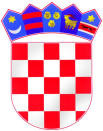 REPUBLIKA HRVATSKAZAGREBAČKA ŽUPANIJAOSNOVNA ŠKOLA KSAVERA ŠANDORA ĐALSKOGDragutina Stražimira 24, Donja ZelinaTel.: 01/2065061e-mail: ured@os-ksdjalski-donjazelina.skole.hrKLASA: 406-03/24-01/04URBROJ: 238-30-32-01-24-2                                                                                                                             Donja Zelina, 8. 1. 2024. Na temelju članka 6. Pravilnika o provedbi postupaka jednostavne nabave u OŠ Ksavera Šandora Đalskog KLASA: 011-03/23-02/01, URBROJ: 238-30-32-01-23-1 od 4. prosinca 2023. godine, Povjerenstvo za nabavu objavljuje  Poziv gospodarskim subjektima za dostavu pisane ponude za nabavu pekarskih proizvoda za potrebe školske kuhinje OŠ Ksavera Šandora ĐalskogOPĆI PODACIPodaci o naručitelju: OŠ Ksavera Šandora Đalskog, Adresa: Dragutina Stražimira 24,10382 Donja Zelina, OIB: 04051229140,Telefonski broj: 01/2065-019,E-mail: ured@os-ksdjalski-donjazelina.skole.hr Kontakt osoba: Matej Škaro, ravnatelj Telefonski broj: 01/2065-019, E-mail: ured@os-ksdjalski-donjazelina.skole.hr Evidencijski broj nabave: 04/2024Procijenjena vrijednost nabave: 26.000,00 EUR (bez PDV-a)OPIS PREDMETA NABAVE	Predmet nabave su pekarski proizvodi, sukladno Troškovniku iz ovog Poziva. Navedene količine su okvirne i mogu se mijenjati na više ili manje, ovisno o stvarnim potrebama naručitelja. Stvarna količina robe nabavljena temeljem sklopljenog ugovora o nabavi može biti veća ili manja od okvirne količine iz Troškovnika.	Ponuditelj je dužan za svaki ponuđeni proizvod, kao i prilikom isporuke uz svaku vrstu robe dostaviti deklaraciju koja mora biti u skladu s Pravilnikom o označavanju, reklamiranju i prezentiranju hrane (1) (NN 63/11) i pridržavati se odredbi Zakona o hrani (81/13, 14/14, 30/15, 115/18). Ponuditelj obvezno mora dokazati da ima uveden sustav HACCP. Svi dobavljači moraju udovoljiti važećim zakonskim propisima i programima HACCP sustava. 	Predmet nabave je isporuka pekarskih proizvoda za potrebe Osnovne škole Ksavera Šandora Đalskog. Roba mora biti dostavljena sukladno odredbama propisa nadležnog Ministarstva i po načelima HACCP sustava. UVJETI NABAVEVaša ponuda treba ispunjavati slijedeće uvjete:način izvršenja	Roba koja je predmet nabave nabavlja se sukcesivno tijekom ugovora, prema narudžbi naručitelja. Dinamika isporuke utvrđuje se prema potrebama Naručitelja.	Roba se dostavlja u vremenu od 06:00 – 12:00 sati  radnim danom od ponedjeljka do petka (prema narudžbi). U slučaju izvanrednih uvjeta – mogućnost dostave odmah po pozivu. Rok izvršenja	Rok isporuke je 31.12.2024. godine od dana potpisivanja ugovora o nabavi.Rok valjanosti ponude	Rok valjanosti ponude mora biti najmanje petnaest (15) dana od dana određenog za dostavu ponuda.Mjesto izvršenja ponude	Mjesto izvršenja ponude: Osnovna škola Ksavera Šandora Đalskog, Dragutina Stražimira 24, 10382 Donja Zelina i PŠ Nespeš, Nespeš 5Rok, način i uvjeti plaćanja	Predujam isključen. Plaćanje će se obavljati na žiro-račun ponuditelja prema ispostavljenom računu i otpremnici s rokom plaćanju od trideset (30) dana.Cijena ponude	Ponuditelj u Troškovnik unosi cijene (jedinične cijene) koje se izražavaju u eurima i koje pomnožene s količinom stavke daju ukupnu cijenu za svaku od stavki troškovnika. Zbroj svih ukupnih cijena stavki čini cijenu ponude. Cijene (jedinične cijene) svake stavke Troškovnika smiju biti iskazane s najviše 2 (dvije) decimale. Cijene iskazane u ponudi ponuditelja i upisane u Troškovnik smatraju se konačnim i ponuditelji nemaju pravo tražiti podmirenje nikakvih dodatnih troškova. U cijenu ponude bez PDV-a uračunavaju se svi troškovi i popusti ponuditelja, cijenu ponude potrebno je prikazati na način da se iskaže redom: cijena ponude bez PDV-a.Kriterij odabira ponude	Uz obvezu ispunjenja svih gore navedenih uvjeta i zahtjeva – ekonomski najpovoljnija ponuda.Uvjet provođenja sustava kvalitete proizvoda – HACCPPonuditelj je dužan priložiti svojoj ponudi važeću potvrdu ili certifikat o provođenju sustava kvalitete proizvoda odnosno dokaz usklađenosti sa odredbama HACCP sustava kontrole izdan od nadležnih institucija za kontrolu kvalitetu sukladno Zakonu o hrani (NN 81/13, 14/14, 30/15, 115/18) i Pravilniku o higijeni hrane (NN 99/07, 27/08, 118/09). Dostavlja se u preslici. Za potrebe dokazivanja navedene sposobnosti ponuditelj je dužan  u ponudi dostaviti: - Rješenje/uvjerenje Ministarstva poljoprivrede da proizvođač odnosno subjekt u poslovanju s hranom ima integrirani HACCP sustav samokontrole ili - Potvrdu ovlaštene tvrtke za certificiranje o uvedenom HACCP sustavu upravljanja (primjeni HACCP načela) kod gospodarskog subjekta.SASTAVNI DIO PONUDEPonuda treba sadržavati:Ponudbeni list (ispunjen i potpisan od strane ponuditelja)Troškovnik (ispunjen i potpisan od strane ponuditelja)Dokazi (dokaz o poštivanju sustava HACCP-a)NAČIN DOSTAVE PONUDE	Ponuda se dostavlja na Ponudbenom listu i Troškovniku ovog Poziva na dostavu ponuda, a koje je potrebno ispuniti i potpisati od strane ovlaštene osobe ponuditelja. Naručitelj neće prihvatiti ponudu koja ne ispunjava uvjete i zahtjeve vezane uz predmet nabave iz ovog Poziva na dostavu ponuda.Molimo da Vašu ponudu dostavite:Rok za dostavu ponudePonudu je potrebno dostaviti najkasnije do  14. siječnja 2024. godineNačin dostave ponude	Ponuda se dostavlja osobno na adresu Naručitelja OŠ Ksavera Šandora Đalskog, Dragutina Stražimira 24, 10382 Donja Zelina ili putem elektroničke pošte na adresu: ured@os-ksdjalski-donjazelina.skole.hr uz naznaku – «Za nabavu pekarskih proizvoda».Dokazi	Uz ponudu je potrebno dostaviti i tražene dokaze o poštivanju HACCP sustava.	O otvaranju, pregledu i ocjeni ponuda vodi se zapisnik. Na osnovi rezultata pregleda i ocjene ponuda donosi se Odluka o odabiru ponude prema kriterijima za odabir. Ponuditelja se može tražiti dopuna ili pojašnjenje ponude. Ponuditeljima koji su sudjelovali u postupku dostavlja se Obavijest o odabiru.VRSTA UGOVORAS odabranim ponuditeljem sklopit će se ugovor o nabavi robe.								RAVNATELJ                                                                           Matej Škaro                                                                                                          univ. mag. educ. philol. angl.                                                                                 univ. mag. ling.Mjesto i datum __________________________________________												Ponuditelj:							M.P.	            ________________________________					          (potpis i pečat ovlaštene osobe ponuditelj)PEKARSKI PROIZVODINaziv ponuditelja: 		____________________________________________________Adresa sjedišta ponuditelja:	____________________________________________________OIB ponuditelja: 		____________________________________________________Ponuditelj nudi cijene Predmeta nabave putem ovog Troškovnika, te je obvezatan nuditi odnosno ispuniti sve stavke Troškovnika. Nije prihvatljivo precrtavanje ili korigiranje zadane stavke Troškovnika. PEKARSKI PROIZVODIMjesto i datum __________________________________________														Ponuditelj:							M.P.	            ________________________________					       (potpis i pečat ovlaštene osobe ponuditelja)IZJAVA O POŠTIVANJU HACCP SUSTAVANAZIV PONUDITELJA:	____________________________________________________ADRESA I SJEDIŠTE:	____________________________________________________				____________________________________________________OIB:			____________________________________________________KONTAKT OSOBA:		____________________________________________________OVLAŠTENA OSOBA ZAPOTPISIVANJE IZJAVEI UGOVORA		____________________________________________________IZJAVA O POŠTIVANJU HACCP SUSTAVA	Izjavljujemo da ćemo poštivati zahtjeve HACCP sustava sukladno Zakonu o hrani što podrazumijeva kontrolu i evidenciju tijekom prijema živežnih namirnica, kontrolu dostavnog vozila, temperaturni režim vozila i namirnica, sanitarnu ispravnost vozila i osoblja koje manipulira hranom.U ________________________________ godine.								Ponuditelj			M.P.		          ________________________________________						  (potpis i pečat ovlaštene osobe ponuditelja) PEKARSKI PROIZVODINaručitelj (naziv, adresa, OIB): OŠ KSAVERA ŠANDORA ĐALSKOGNaručitelj (naziv, adresa, OIB): Dragutina Stražimira 24Naručitelj (naziv, adresa, OIB): OIB: 04051229140Odgovorna osoba Naručitelja:Matej Škaro, ravnateljPonuditelj Adresa ponuditelja (poslovno sjedište)OIB:Poslovni (žiro) račun:Broj računa (IBAN)BIC (SWIFT) i/ili naziv poslovne banke:Ponuditelj je u sustavu PDV-a (zaokružiti)               DA                                    NEAdresa za dostavu pošte:e-poštakontakt osoba:tel.fax:PONUDABroj ponude:Datum ponude:Cijena ponude bez PDV-a PDVCijena ponude s PDV-om Red.brojVrsta namirnice (tekstualni opis stavke)ProizvođačJed. mjereKoličinaCijena stavke (EUR bez PDV-a)Ukupna cijena (bez PDV-a)Kruh polubijeli 700 gKom6300Hambi pecivo  0,12Kom2000Hambi pecivo bez sezama 0,12Kom2000Labla 0,06Kom1000Hot-dog pecivo 0,12Kom3000Prstići  0,06Kom500Mlinci 0,5Kom400Krafna marmelada/čokoladaKom4000Pizza miniKom6000Pužić s orasimaKom1000Buhtla čokoladaKom1000Kroasan (čokolada)Kom4500Pecivo šunka/sirKom2500LizikaKom1000PrezleKom10Integralni kolačKom2000MuffinKom1000Ukupno bez PDV-a PDV SVEUKUPNO s PDV-om